Horsley Zone 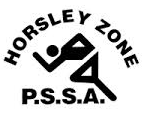 Netball Team 2023Coaches: Christina Petrovska & Hayley SmithSchools: Fairfield West PS / Prairievale PSThe Sydney South West (SSW) Carnival is to be held at Minto Indoor StadiumRedfern Road, Mintoon Monday 22nd May 2023  from 8:30am-3:00pmSchoolStudentGovernor Philip King PSPaige BrgudacGovernor Philip King PSLara FulgencioGovernor Philip King PSIsla BizayaGovernor Philip King PSNathalie AlikieGovernor Philip King PSEmily BarisicFairfield Heights PSKlara JonjicHarrington Street PSRothalice SengSmithfield PSBlessing OtineruSmithfield PSArijana StricklandCecil Hill PSSalina Epati